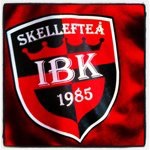 Arbetsgrupper och arbetsinstruktioner fika & sekretariat	         Skellefteå IBK F-02 säsongen 2016-17Fikaväskan tas över direkt efter föregående fikaansvariga. Den som innehar väskan samt de som kommer att ansvara nästa hemmamatch ansvarar tillsammans över denna överlämning!I fikaväskan finns: saft, kaffe- och saftmuggar, servetter, bitsocker, prislistaPriser: Kaffe/Te 10kr, Saft 10kr och Kaka 10krDe som står i fiket kan EFTER varje match swisha mig (Malin) vinsten så ser jag till att det kommer in på tjejernas lagkonto. Jag vill inte ha 20 olika swishar på 10 kr vardera. För de som jobbar gäller:Att vara på plats 20-30 minuter innan matchstart. Det kan vara bra att komma i god tid ifall sargen ska monteras upp. Gäller framförallt tidiga matcher.Sekretariatet:Kolla så att domare finns på plats. På matchprotokoll ska båda lagen vara ifyllda innan matchstart och ska signeras av domare efter matchen. Betalning av domare sker ur fikakassan.Föra matchprotokoll, tidtagning, signal för full tid, uppvärmningsbollar till lagen, matchbollar. Om lagens tröjor är samma färg finns västar hos tränarna.Matchprotokollet lämnas till tränare eller lagledare efter matchen.Fikaansvariga:Uppdatera innehållet i väskan med muggar, saft o dyl innan matchtillfället om behov finns! Ta pengarna från kassan och lämna kvittot i lådan. Fikaansvariga bakar en långpannekaka och 20 st mjölkfria chokladbollar var. Fixa kaffe i termosar till ca 30pers (två termosar var). TA MED MJÖLK!Ta gärna termos med tevatten och några tepåsar. Obs! Finns inga tepåsar i väskan!OBS! Spelarna bjuds inte på fika efter match utan bara till försäljning .Kan man inte jobba den match man har blivit tilldelad så ansvarar man själv för byte med någon annan.Arbetsgrupper:Vid frågor ring Malin Forsmark 070-6737555 eller Ulrika Norén 070-6817902SeketFikalö 15 okt 2016, 11:45Skellefteå IBK/Gamla Stan IBK - Obbola IK Maja + CiaElsa + Smillasö 23 okt 2016, 15:00Skellefteå IBS F03-04 - Skellefteå IBK F02 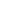 sö 30 okt 2016, 15:00Skellefteå IBK/Gamla Stan IBK - IBF Dalen/Sandåkerns SK Karin + MärtaAgnes + Alice Hsö 30 okt 2016, 00:00Skellefteå IBK F02 - Kågedalens AIF Fl 02-03 Emma + Alva J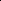 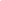 sö 6 nov 2016, 13:00Rönnskär Railcare IF F02-03 (Röd) - Skellefteå IBK F02lö 12 nov 2016, 10:30Skellefteå IBK F02 - Boliden FFI F03-04Alma + Alva WMaja + Ciasö 13 nov 2016, 16:30Gimonäs Umeå IF/Hörnefors - Skellefteå IBK/Gamla Stan IBK lö 19 nov 2016, 11:00Skellefteå IBK F02 - Gamla Stan IBK F03 Elsa + SmillaKarin + Märtalö 26 nov 2016, 15:30Skellefteå IBK/Gamla Stan IBK - Gullänget-Kroksta IBS/Moälvens IBK Agnes + Alice HEmma + Alva Jsö 27 nov 2016, 13:00Röbäcks IF - Skellefteå IBK/Gamla Stan IBK sö 27 nov 2016, 00:00Bureå Idrottsförening F02-03 - Skellefteå IBK F02 lö 3 dec 2016, 14:00Skellefteå IBK F02 - Rönnskär Railcare IF F02-03 (Röd)Cecilia + MajaAlma + Alva Wsö 4 dec 2016, 00:00Skellefteå IBK F02 - Rönnskär Railcare IF F02-03 Maja + CiaElsa + Smillasö 4 dec 2016, 14:00Skellefteå IBK/Gamla Stan IBK - Clemensnäs IF F 01 (Röd) Karin + MärtaAgnes + Alice Hsö 18 dec 2016, 00:00Boliden FFI F03-04 - Skellefteå IBK F02 sö 8 jan 2017, 00:00Gamla Stan IBK F03 - Skellefteå IBK F02 sö 15 jan 2017, 00:00Skellefteå IBK F02 - Skellefteå IBS F03-04 Emma + Alva Jsö 22 jan 2017, 00:00Rönnskär Railcare IF F02-03 - Skellefteå IBK F02 lö 28 jan 2017, 12:00Obbola IK - Skellefteå IBK/Gamla Stan IBK sö 29 jan 2017, 00:00Skellefteå IBK F02 - Boliden FFI F03-04 Alma + Alva WMaja + Ciasö 12 feb 2017, 11:00IBF Dalen/Sandåkerns SK - Skellefteå IBK/Gamla Stan IBK sö 12 feb 2017, 00:00Skellefteå IBK F02 - Gamla Stan IBK F03 Elsa + SmillaKarin + Märtasö 19 feb 2017, 12:00Skellefteå IBK/Gamla Stan IBK - Gimonäs Umeå IF/Hörnefors Agnes + Alice HEmma + Alva Jsö 19 feb 2017, 00:00Kågedalens AIF Fl 02-03 - Skellefteå IBK F02 sö 26 feb 2017, 00:00Skellefteå IBK F02 - Rönnskär Railcare IF F02-03 (Röd)Cecilia + SmillaAlma + Alva Wsö 5 mar 2017, 00:00Boliden FFI F03-04 - Skellefteå IBK F02 - sö 5 mar 2017, 13:00Skellefteå IBK/Gamla Stan IBK - Röbäcks IF Agnes + CiaMaja + Smillalö 11 mar 2017, 12:00Clemensnäs IF F 01 (Röd) - Skellefteå IBK/Gamla Stan IBK sö 12 mar 2017, 00:00Skellefteå IBK F02 - Bureå Idrottsförening F02-03 Karin + MärtaAgnes + Alice Hsö 19 mar 2017, 00:00Gamla Stan IBK F03 - Skellefteå IBK F02 Emma + Alva Jsö 25 mar 2017, 00:00Gullänget-Kroksta IBS/Moälvens IBK - Skellefteå IBK F02 Alma + Alva WMärta + Cia